betreft	:	 systemische therapieën in Sittard-GeleenGeachte collega’s,Recent heeft u informatie ontvangen over de stappen die gezet worden om het Mammacentrum in Sittard-Geleen te realiseren. In de komende tijd gebeurt er echter meer in de oncologische zorg: Vanaf 14 november krijgen patiënten die op voorschrift van de internist-oncoloog in dagverpleging een systemische (chemo-, immuno- of hormoon)behandeling gaan starten, deze behandeling in Sittard-Geleen. Stapsgewijs daarna volgen ook de klinische kuren en de kuren die door andere specialismen worden voorgeschreven. De migratie is voltooid als alle systemische behandelingen in Sittard-Geleen zijn geconcentreerd in het Verpleegkundig Oncologisch Centrum.Deze stapsgewijze verhuizing heeft als voordeel dat de beweging gecontroleerd kan verlopen en de transportregeling tussen beide locaties voor de patiënten en begeleiders in hetzelfde tempo kan worden geïntensiveerd. Indien de patiënt (samen met de begeleider) met eigen vervoer komt, dan is gedurende de behandeling het parkeren gratis. Voor u als huisarts heeft deze tussenfase het nadeel dat het onduidelijk kan zijn op welke locatie de patiënt wordt opgevangen bij klachten of als zich complicaties voordoen als gevolg van deze behandelingen.
Wij geven alle patiënten die deze behandelingen krijgen, nu al informatie mee met daarin de contactgegevens van de afdeling in Heerlen of Sittard-Geleen voor het geval zich klachten of complicaties voordoen. De meeste patiënten handelen conform deze informatie.Wat betekent dit voor u als huisarts?Mocht een patiënt tijdens of kort na een systemische behandeling zich toch bij u melden met zodanige klachten, dat u inzenden noodzakelijk acht, dan volstaat het vragen wat er in de meegegeven contactinformatie staat. Mocht de patiënt dat niet kunnen aangeven, dan volstaat te vragen op welke locatie het laatste infuus (kuur) is toegediend. U kunt dan de patiënt naar de SEH van die locatie verwijzen. Vanuit de SEH wordt dan de medische en verpleegkundige oncologische spoedzorg gestart.Wij hopen u hiermee voldoende te hebben geïnformeerd. Met vriendelijke groet,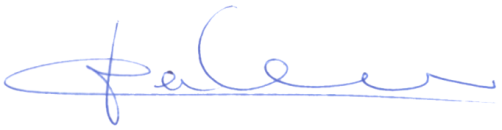 H. Mertens
Medisch manager RVE Oncologie